Edukacinių konkursų „Olympis 2015“ rezultataiLazdijų r. Šeštokų mokyklaAnglų kalbos konkurso rezultataiLietuvių kalbos konkurso rezultataiMatematikos konkurso rezultataiFizikos konkurso rezultataiInformacinių technologijų konkurso rezultataiChemijos konkurso rezultataiBiologijos konkurso rezultataiGeografijos konkurso rezultataiIstorijos konkurso rezultatai1 - „Geriau už“ - kiek procentų Lietuvos mokinių aplenkė dalyvis.#MokinysKlasėLygisRezultatasGeriau už1Laipsnis1.Saulė Kunigonytė2 kl.1 klasės91.5%67%II2.Radvilė Nedzinskaitė22 klasės97.8%76%I3.Martynas Kancevičius22 klasės82.1%-III4.Skaistė Karauskaitė3kl3 klasės56.5%-5.Ema Burinskaitė33 klasės55.8%-6.gabriele vievesyte3kl3 klasės35.3%-7.Ema Zdančiukaitė44 klasės83.8%63%III8.Mangirdas Bagdanavičius44 klasės38.8%-9.Daivaras Dadurka1010 klasės68.3%-#MokinysKlasėLygisRezultatasGeriau už1Laipsnis1.Saulė Kunigonytė2 kl.1 klasės69.2%-III2.Radvilė Nedzinskaitė22 klasės97.5%88%I3.Martynas Kancevičius22 klasės77.6%-III4.gabriele vievesyte3kl3 klasės61.4%-5.Ema Burinskaitė33 klasės58.1%-6.Gabija Vajavudzkaitė3kl3 klasės52.3%-7.Ema Zdančiukaitė44 klasės82%68%III8.Mangirdas Bagdanavičius44 klasės67.9%-9.Justina Rudzevičiūtė55 klasės89.3%82%II10.Daivaras Dadurka1010 klasės62.6%-11.Rita Matulevičiūtė1212 klasės84.7%82%III12.Dovilė Krunglevičiūtė1212 klasės53.7%-13.Laura Pakruopytė1212 klasės51.8%-#MokinysKlasėLygisRezultatasGeriau už1Laipsnis1.Saulė Kunigonytė2 kl.1 klasės50.6%-2.Radvilė Nedzinskaitė22 klasės94.3%96%I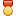 3.Martynas Kancevičius22 klasės71.2%59%III4.Gabija Vajavudzkaitė3kl3 klasės29.8%-5.Ema Burinskaitė33 klasės27.2%-6.Skaistė Karauskaitė3kl3 klasės24.8%-7.gabriele vievesyte3kl3 klasės19.8%-8.Ema Zdančiukaitė44 klasės56.7%-9.Mangirdas Bagdanavičius44 klasės41.5%-10.Daivaras Dadurka1010 klasės66.9%91%II11.Agnė Šimeliauskaitė1212 klasės43.1%-12.Laura Pakruopytė1212 klasės28.1%-#MokinysKlasėLygisRezultatasGeriau už1Laipsnis1.Viktorija Baudytė99 klasės57.7%71%2.Daivaras Dadurka1010 klasės60.4%81%III#MokinysKlasėLygisRezultatasGeriau už1Laipsnis1.Brigita Barynaitė44 klasės58.9%51%2.Mangirdas Bagdanavičius44 klasės48.1%-3.Daivaras Dadurka1010 klasės51.3%82%III4.Agnė Šimeliauskaitė1212 klasės40.6%-#MokinysKlasėLygisRezultatasGeriau už1Laipsnis1.Daivaras Dadurka1010 klasės41.7%-#MokinysKlasėLygisRezultatasGeriau už1Laipsnis1.Radvilė Nedzinskaitė22 klasės91.3%66%II2.Martynas Kancevičius22 klasės69.1%-III3.Ema Zdančiukaitė44 klasės70.6%51%III4.Brigita Salatkaitė44 klasės64.4%-5.Edgaras Kubilius44 klasės62.8%-6.Brigita Barynaitė44 klasės53.2%-7.Daivaras Dadurka1010 klasės81.5%98%I8.Rita Matulevičiūtė1212 klasės63%70%#MokinysKlasėLygisRezultatasGeriau už1Laipsnis1.Vasarė Tamašauskaitė77 klasės81.9%87%II2.Karolina Šuminskaitė77 klasės73.6%71%III3.Rugilė Kairaitytė88 klasės47.6%-4.Viktorija Baudytė99 klasės67.5%81%III5.Aistė Pakruopytė99 klasės60.9%72%6.Daivaras Dadurka1010 klasės79.6%94%II7.Agnė Šimeliauskaitė1212 klasės49.6%58%8.Dovilė Krunglevičiūtė1212 klasės47.8%53%9.Laura Pakruopytė1212 klasės43.8%-#MokinysKlasėLygisRezultatasGeriau už1Laipsnis1.Viktorija Baudytė99 klasės61.1%74%2.Daivaras Dadurka1010 klasės65.4%77%III3.Laura Pakruopytė1212 klasės38.6%-